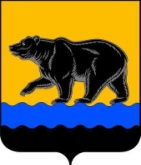 АДМИНИСТРАЦИЯ ГОРОДА НЕФТЕЮГАНСКА                              ПОСТАНОВЛЕНИЕ26.05.2022											№ 997-пг.НефтеюганскО внесении изменения в постановление администрации города Нефтеюганска от 26.04.2021 № 584-п «Об утверждении Плана противодействия коррупции в администрации города Нефтеюганскана 2021-2024 годы»В соответствии с Указом Президента Российской Федерации от 16.08.2021 № 478 «О национальном плане противодействия коррупции на 2021-2024 годы», распоряжением Губернатора Ханты-Мансийского автономного округа – Югры от 12.04.2021 № 96-рг «О Плане противодействия коррупции в Ханты-Мансийском автономном округе – Югре на 2021-2024 годы», с учетом рекомендаций по итогам социологического исследования по оценке уровня коррупции в Ханты-Мансийском автономном округе - Югре за 2021 год администрация города Нефтеюганска постановляет:1.Внести изменение в постановление администрации города Нефтеюганска от 26.04.2021 № 584-п «Об утверждении Плана противодействия коррупции в администрации города Нефтеюганска на 2021-2024 годы»                          (с изменениями, внесенными постановлением администрации города от 12.01.2022 № 23-п), а именно: в приложении к постановлению таблицу дополнить строкой 3.3 следующего содержания: «».2.Департаменту по делам администрации города (Савельева О.А.) разместить постановление на официальном сайте органов местного самоуправления города Нефтеюганска в сети Интернет.	3.Контроль исполнения постановления возложить на первого заместителя главы города П.В.Гусенкова.Исполняющий обязанностиглавы города Нефтеюганска	                                                                    М.В.Усков3.3.проведение совещаний с представителями Нефтеюганской межрайонной прокуратуры, территориальных правоохранительных, судебных и контрольно-надзорных органов, а также предпринимателей, посвященных взаимодействию по вопросам защиты прав предпринимателейдо 1 октября2022 годадо 1 октября2023 годадо 1 октября2024 годаДепартаментэкономического развития